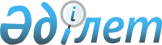 Об утверждении Правил и сроков направления уведомлений об устранении нарушений, выявленных по результатам проверки деятельности предыдущего администратора, отстраненного за эти нарушения, по результатам камерального контроля деятельности администратора, представления отчета об исполнении уведомления об устранении нарушений, выявленных по результатам камерального контроля деятельности администратора, а также форм уведомлений об устранении нарушений, выявленных по результатам проверки деятельности предыдущего администратора, отстраненного за эти нарушения, по результатам камерального контроля деятельности администратора, отчета об исполнении уведомления об устранении нарушений, выявленных по результатам камерального контроля деятельности администратора
					
			Утративший силу
			
			
		
					Постановление Правительства Республики Казахстан от 5 июля 2014 года № 771. Утратило силу постановлением Правительства Республики Казахстан от 23 июля 2015 года № 573

      Сноска. Утратило силу постановлением Правительства РК от 23.07.2015 № 573 (вводится в действие со дня его первого официального опубликования).      В соответствии с пунктом 2 статьи 20 Закона Республики Казахстан от 7 марта 2014 года «О реабилитации и банкротстве» Правительство Республики Казахстан ПОСТАНОВЛЯЕТ:



      1. Утвердить прилагаемые:



      1) Правила и сроки направления уведомлений об устранении нарушений, выявленных по результатам проверки деятельности предыдущего администратора, отстраненного за эти нарушения;



      2) Правила и сроки направления уведомлений об устранении нарушений по результатам камерального контроля деятельности администратора;



      3) Правила и сроки представления отчета об исполнении уведомления об устранении нарушений, выявленных по результатам камерального контроля деятельности администратора;



      4) форму уведомления об устранении нарушений, выявленных по результатам проверки деятельности предыдущего администратора, отстраненного за эти нарушения;



      5) форму уведомления об устранении нарушений по результатам камерального контроля деятельности администратора;



      6) форму отчета об исполнении уведомления об устранении нарушений, выявленных по результатам камерального контроля деятельности администратора.



      2. Настоящее постановление вводится в действие по истечении десяти календарных дней после дня его первого официального опубликования.      Премьер-Министр

      Республики Казахстан                       К. Масимов

Утверждены         

постановлением Правительства

Республики Казахстан    

от 5 июля 2014 года № 771 

Правила

и сроки направления уведомлений об устранении нарушений,

выявленных по результатам проверки деятельности предыдущего

администратора, отстраненного за эти нарушения 

1. Общие положения

      1. Настоящие Правила и сроки направления уведомлений об устранении нарушений, выявленных по результатам проверки деятельности предыдущего администратора, отстраненного за эти нарушения разработаны в соответствии с Законом Республики Казахстан от 7 марта 2014 года «О реабилитации и банкротстве» и устанавливают единый порядок направления уведомлений об устранении нарушений, выявленных по результатам проверки деятельности предыдущего временного администратора, реабилитационного, временного и банкротного управляющих (далее – администратор), отстраненных за эти нарушения. 

2. Порядок и сроки направления уведомлений      2. В случае выявления нарушений по результатам проверки за проведением процедуры банкротства и реабилитационной процедуры деятельности администратора уполномоченным органом в области реабилитации и банкротства (далее – уполномоченный орган) оформляется уведомление об устранении нарушений, выявленных по результатам проверки деятельности администратора, отстраненного за эти нарушения.

      Уведомление об устранении нарушений, выявленных по результатам проверки деятельности администратора, отстраненного за эти нарушения, заполняется на государственном или русском языке в двух экземплярах, которые подписываются заместителем руководителя уполномоченного органа и заверяются печатью.

      Уведомление об устранении нарушений, выявленных по результатам проверки деятельности администратора, отстраненного за эти нарушения подлежит обязательной регистрации в Журнале регистрации уведомлений по результатам проверки, который пронумеровывается, прошнуровывается, закрепляется подписью руководителя уполномоченного органа и скрепляется печатью.

      В журнале регистрации уведомлений по результатам проверки должны содержатся следующие сведения:

      1) порядковый номер;

      2) дата регистрации уведомления; 

      3) фамилия, имя, отчество (при наличии) администратора;

      4) ИИН администратора;

      5) фамилия, имя, отчество (при наличии) или наименование должника;

      6) ИИН/БИН должника;

      7) вид процедуры;

      8) номер и дата акта проверки;

      9) способ вручения;

      10) дата получения;

      11) дата исполнения.

      Копия уведомления об устранении нарушений, выявленных по результатам проверки деятельности администратора, отстраненного за эти нарушения направляется в суд, вынесший решение о применении реабилитационной процедуры или о признании должника банкротом.



      3. Уведомление об устранении нарушений, выявленных по результатам проверки деятельности администратора, отстраненного за эти нарушения вручается вновь назначенному администратору лично под роспись или иным способом, подтверждающим факт отправки и получения.

      При этом уведомление об устранении нарушений, выявленных по результатам проверки деятельности администратора, отстраненного за эти нарушения, направленное одним из нижеперечисленных способов, считается врученным администратору в следующих случаях:

      1) нарочно – с даты отметки администратора о получении;

      2) электронным способом – с даты отправки уполномоченным органом на электронный адрес администратора, указанный в заявлении при регистрации (перерегистрации) администратора в уполномоченном органе.



      4. Уведомление об устранении нарушений, выявленных по результатам проверки деятельности администратора, отстраненного за эти нарушения подлежит направлению в течение пяти рабочих дней со дня, следующего за днем назначения нового администратора.

Утверждены         

постановлением Правительства

Республики Казахстан    

от 5 июля 2014 года № 771 

Правила

и сроки направления уведомлений об устранении нарушений по

результатам камерального контроля деятельности администратора 

1. Общие положения

      1. Настоящие Правила и сроки направления уведомлений об устранении нарушений по результатам камерального контроля деятельности администратора разработаны в соответствии с Законом Республики Казахстан от 7 марта 2014 года «О реабилитации и банкротстве» и устанавливают единый порядок направления уведомлений об устранении нарушений по результатам камерального контроля деятельности временного администратора, реабилитационного, временного и банкротного управляющих (далее – администратор). 

2. Порядок и сроки направления уведомлений

      2. В случае выявления нарушений по результатам камерального контроля за проведением процедуры банкротства и реабилитационной процедуры деятельности администратора уполномоченным органом в области реабилитации и банкротства (далее – уполномоченный орган) оформляется уведомление об устранении нарушений по результатам камерального контроля деятельности администратора.

      Уведомление об устранении нарушений по результатам камерального контроля деятельности администратора заполняется на государственном или русском языке в двух экземплярах, которые подписываются заместителем руководителя уполномоченного органа и заверяются печатью.

      Уведомление об устранении нарушений по результатам камерального контроля деятельности администратора подлежит обязательной регистрации в Журнале регистрации уведомлений по результатам камерального контроля, который пронумеровывается, прошнуровывается, закрепляется подписью руководителя уполномоченного органа и скрепляется печатью.

      В журнале регистрации уведомлений по результатам камерального контроля должны содержаться следующие сведения:

      1) порядковый номер;

      2) дата регистрации уведомления;

      3) фамилия, имя, отчество (при наличии) администратора;

      4) ИИН администратора;

      5) фамилия, имя, отчество (при наличии) или наименование должника;

      6) ИИН/БИН должника;

      7) вид процедуры;

      8) период;

      9) нарушение норм законодательства о реабилитации и банкротстве;

      10) способ вручения;

      11) дата получения;

      12) дата исполнения.

      Копия уведомления об устранении нарушений по результатам камерального контроля деятельности администратора направляется в суд, вынесший решение о применении реабилитационной процедуры или о признании должника банкротом.



      3. Уведомление об устранении нарушений по результатам камерального контроля деятельности администратора должно быть вручено администратору лично под роспись или иным способом, подтверждающим факт отправки и получения.

      При этом уведомление об устранении нарушений по результатам камерального контроля деятельности администратора, направленное одним из нижеперечисленных способов, считается врученным администратору в следующих случаях:

      1) нарочно – с даты отметки администратора о получении;

      2) электронным способом – с даты отправки уполномоченным органом на электронный адрес администратора, указанный в заявлении при регистрации (перерегистрации) администратора в уполномоченном органе.



      4. Уведомление об устранении нарушений по результатам камерального контроля деятельности администратора подлежит направлению в течении пяти рабочих дней со дня, следующего за днем выявления нарушений.

Утверждены         

постановлением Правительства

Республики Казахстан    

от 5 июля 2014 года № 771 

Правила

и сроки представления отчета об исполнении уведомления об

устранении нарушений, выявленных по результатам камерального

контроля деятельности администратора 

1. Общие положения

      1. Настоящие Правила и сроки представления отчета об исполнении уведомления об устранении нарушений, выявленных по результатам камерального контроля деятельности администратора разработаны в соответствии с Законом Республики Казахстан от 7 марта 2014 года «О реабилитации и банкротстве» и устанавливают единый порядок и сроки представления отчета об исполнении уведомления об устранении нарушений, выявленных по результатам камерального контроля деятельности временного администратора, реабилитационного, временного и банкротного управляющих (далее – администратор). 

2. Порядок и сроки представления отчета об исполнении уведомления

      2. Уведомление об устранении нарушений по результатам камерального контроля деятельности администратора исполняется администратором в течение двадцати рабочих дней со дня, следующего за днем его вручения.



      3. Исполнением уведомления об устранении нарушений по результатам камерального контроля деятельности администратора признается устранение администратором нарушений, указанных в уведомлении об устранении нарушений по результатам камерального контроля деятельности администратора, с представлением в уполномоченный орган в области реабилитации и банкротства (далее – уполномоченный орган) отчета об исполнении уведомления об устранении нарушений, выявленных по результатам камерального контроля деятельности администратора.

      Датой представления отчета об исполнении уведомления об устранении нарушений, выявленных по результатам камерального контроля деятельности администратора в зависимости от способа ее представления является:

      1) в явочном порядке – дата приема уполномоченным органом;

      2) по почте заказным письмом с уведомлением – дата отметки о приеме почтовой или иной организации связи.

Утверждены         

постановлением Правительства

Республики Казахстан    

от 5 июля 2014 года № 771

Форма                                           Уведомление

                    об устранении нарушений, выявленных по

                       результатам проверки деятельности

                 администратора, отстраненного за эти нарушения      «___» __________20___ года                       № _____

      В соответствии с подпунктом 1) пункта 1 статьи 20 Закона

Республики Казахстан «О реабилитации и банкротстве» и на основании

акта о результатах проверки № от « ____» 20 _____г. _________________

_____________________________________________________________________

               (наименование уполномоченного органа)

уведомляет Вас ______________________________________________________

                     (фамилия, имя, отчество (при наличии), ИИН

                    временного администратора, реабилитационного,

                         временного и банкротного управляющих

_____________________________________________________________________

осуществляющего процедуру в соответствии с Законом Республики

Казахстан «О реабилитации и банкротстве» в __________________________

_____________________________________________________________________

     (фамилия, имя, отчество (при наличии) или наименование должника)

ИИН/БИН должника: ___________________________________________________

адрес должника:______________________________________________________

                            (индекс, область, город, адрес)

Вид процедуры: ______________________________________________________

о нарушениях, выявленных по результатам проверки № ____ от «____» 20 _____ года

_____________________________________________________________________

_____________________________________________________________________

_____________________________________________________________________

      (нарушения норм законодательства о реабилитации и банкротстве)

      Исполнение уведомлений осуществляется временным

администратором, реабилитационным, временным и банкротным

управляющими в течение двадцати рабочих дней со дня, следующего за

днем вручения (получения) уведомления путем устранения нарушений,

указанных в уведомлении, а также представления в уполномоченный орган

отчета об исполнении уведомления.

      В соответствии с пунктом 1 статьи 29 Закона Республики

Казахстан «О государственном контроле и надзоре» в случае нарушения

прав и законных интересов проверяемых субъектов при осуществлении

контроля и надзора, проверяемый субъект вправе обжаловать действия

(бездействие) соответствующего органа контроля и надзора и (или)

должностного лица в вышестоящий государственный орган либо суд в

порядке, установленном законодательством Республики Казахстан.

      Приложение: описание выявленных нарушений на ____ листе(-ах).

Руководитель (заместитель руководителя) уполномоченного органа: _____

_____________________________________________________________________

                          (Ф.И.О., подпись, печать)Уведомление получил: ________________________________________________

                            (Ф.И.О. временного администратора,

                              реабилитационного, временного и

                          банкротного управляющих, подпись, дата)

Уведомление вручено администратору: _________________________________

                                        (Ф.И.О. должностного лица

                                          уполномоченного органа,

                                               подпись, дата)

Уведомление отправлено администратору: ______________________________

                                       (документ, подтверждающий факт

                                         отправки и (или) получения)

Утверждена        

постановлением Правительства

Республики Казахстан    

от 5 июля 2014 года 771  

Форма                                      Уведомление

                 об устранении нарушений, выявленных по

                        результатам камерального

                   контроля деятельности администратора      «___» __________20___ года                             № ___________________________________________________________________________

                 (наименование уполномоченного органа)в соответствии с подпунктом 2) пункта 1 статьи 20 Закона Республики

Казахстан «О реабилитации и банкротстве» уведомляет Вас, ____________

_____________________________________________________________________

_____________________________________________________________________

          (фамилии, имя, отчество (при наличии), ИИН

        временного администратора, реабилитационного, временного

                     и банкротного управляющих)

осуществляющего процедуру в соответствии с Законом Республики

Казахстан «О реабилитации и банкротстве» в __________________________

_____________________________________________________________________

     (фамилия, имя, отчество (при наличии) или наименование должника)

_____________________________________________________________________

ИИН/БИН должника: ___________________________________________________

адрес должника: _____________________________________________________

                        (индекс, область, город, адрес)

Вид процедуры: ______________________________________________________

о нарушениях, выявленных «______» _______ года

_____________________________________________________________________

_____________________________________________________________________

_____________________________________________________________________

       (нарушения норм законодательства о реабилитации и банкротстве)

      Исполнение уведомлений осуществляется временным

администратором, реабилитационным, временным и банкротным

управляющими в течение двадцати рабочих дней со дня, следующего за

днем вручения (получения) уведомления путем устранения нарушений,

указанных в уведомлении, а также представления в уполномоченный орган

отчета об исполнении уведомления.

      Согласно подпункта 1) пункта 7 статьи 16 Закона Республики

Казахстан «О государственном контроле и надзоре в Республике

Казахстан» контроль исполнения предписаний (постановлений,

представлений, уведомлений) об устранении выявленных нарушений в

результате проверки и по результатам иных форм контроля и надзора

является основанием для проведения внеплановой проверки.

      Приложение: описание выявленных нарушений на ____ листе (-ах).

      Руководитель (заместитель руководителя) уполномоченного органа:

      _______________________________________________________________

                         (Ф.И.О., подпись, печать)

      Уведомление получил: __________________________________________

      _______________________________________________________________

               (Ф.И.О. временного администратора, реабилитационного,

                временного и банкротного управляющих, подпись, дата)

      Уведомление вручено администратору: ___________________________

_____________________________________________________________________

                      (Ф.И.О. должностного лица уполномоченного

                                органа, подпись, дата)

Уведомление отправлено администратору: ______________________________

_____________________________________________________________________

           (документ, подтверждающий факт отправки и (или) получения)

Утверждена          

постановлением Правительства

Республики Казахстан    

от 5 июля 2014 года № 771

Форма                                              Отчет

            об исполнении уведомления об устранении нарушений,

              выявленных по результатам камерального контроля

                          деятельности администратораНомер и дата уведомления: ___________________________________________

Период: _____________________________________________________________

Вид процедуры: ______________________________________________________

Фамилия, имя, отчество (при наличии), ИИН временного администратора, реабилитационного, временного и банкротного управляющих: ____________

_____________________________________________________________________

Фамилия, имя, отчество (при наличии) либо наименование, ИИН/БИН должника: ___________________________________________________________

_____________________________________________________________________

Наименование уполномоченного органа, направившего уведомление: ______

_____________________________________________________________________

Информация по выявленным и устраненным нарушениям: __________________

_____________________________________________________________________

_____________________________________________________________________

Обстоятельства, являющиеся основанием для несогласия временного

администратора, реабилитационного, временного и банкротного

управляющих с нарушениями, указанными в уведомлении об устранении

нарушений, выявленных по результатам камерального контроля

деятельности временного администратора, реабилитационного, временного

и банкротного управляющих, с приложением копий подтверждающих

документов: _________________________________________________________

_____________________________________________________________________

_____________________________________________________________________

Перечень прилагаемых документов: ____________________________________

_____________________________________________________________________

Подпись временного администратора, реабилитационного, временного и

банкротного управляющих: _______________________________

Дата представления отчета: « ____ » ______________ 20_ год.
					© 2012. РГП на ПХВ «Институт законодательства и правовой информации Республики Казахстан» Министерства юстиции Республики Казахстан
				